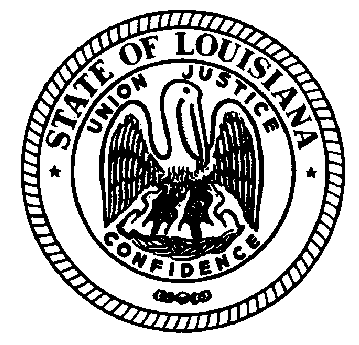 LOUISIANA COMMISSION ON PERINATAL CARE AND PREVENTION OF INFANT MORTALITY1888-204-5984 Access Code 1982918
April 18, 2016Attendees: Dr. Scott Barrilleaux, Rep. Regina Barrow, Gaye Dean, Dr. Deborah Hollingsworth, Beth Manning  
Guests: Berkley Durbin, Sabrina Noah, Becky Majdoch, Karis Schoellmann, Robin Gruenfeld, Rosa Bustamante-Forest, Kelly Bankston, Nicole Soudelier, Lisa Norman Meeting Notes:Neonatal Abstinence SyndromeFollow-up from previous meeting:  A quorum of members need to vote on the Commissions’  Response to House Concurrent Resolution No. 162: Prevention, Screening & Treatment of Neonatal Abstinence Syndrome. The document has been posted online on the Boards and Commissions website https://wwwcfprd.doa.louisiana.gov/boardsandcommissions/home.cfm Next Steps:Sen. Barrow recommended that the Commission present the report to the Health and Welfare Committee and the Select Committee on Women Children. The presentation dates must be confirmed ASAP as the last day of the session is June 6th.  Dr. Wise and Dr. Barrilleaux will present the work, and the Bureau of Family Health staff will create a supporting PowerPoint and a one page document to accompany the presentation. It is recommended that Dr. Okoroh and Dr. Hussey are in attendance to help answer any technical questions.PC members are asked to select the top five recommendations from the report to highlight in this presentation to help focus the presentation.
Legislative updatesBerkley is meeting with the authors of HB73 criminalizing women who use opioids during pregnancy to discuss pulling the proposed legislation from consideration based on the recommendations of the HCR 162 report.A bill that allows for independent practice for advanced practice registered nurses passed Senate floor and is going to Committee. Dr Barrilleaux will work with Berkley to strategize ways to make the clinical argument against extending the waiting period from 24 to 72 hours before a woman can have an abortion.
Future MeetingsDr. Barrilleaux would like to lend more structure to the PC meetings through the creation of a rolling schedule. Karis recommended using the next meeting to accomplish that. The schedule should be built around regular data reports such as Fetal Infant Mortality Review (FIMR), among others.There should also be a regular format to the meeting agendas related to the purpose of the PC.The next meeting is May 12th in Baton Rouge, and attaining a quorum is critical to approve minutes and keep the work moving forward. Dr Barrilleaux requested a discussion of 17P.
Adjourn